The United KingdomIn pairs, answer the following questions on the United Kingdom.Which countries form the UK?What are the names of their capital cities?What is the name of the UK flag?Which country has a big population?Which countries have a small population?Look for information on your atlas, your Geography book and Internet and write a text on the United Kingdom. Location and size: bordering countries and comparison to Italy.Landscape: plains, mountains, hills, coasts (north/ south/ east/ west).Rivers, lakes, canals: rivers, lakes, navigable canals.Climate and vegetation: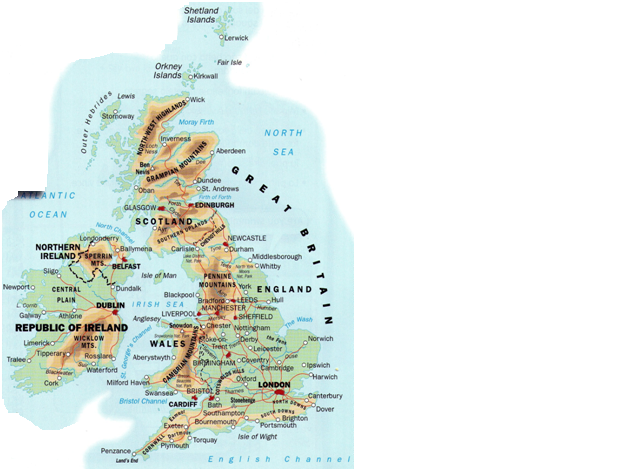 The UK is in thenorthsouth eastwest  of Europein the northern hemispherein the southern hemisphereand borders with……………...It is two/three/four timeshalfthe size of Italy.Sicily.…….…..The flag of the UK is red/blue/black/… Its capital city is …. and there are …. inhabitants.People use pounds/ euros and the official language is …..There arelarge plainssmall plainshigh/low mountainshillsin the north/ south/ east/ westandflat coastsrocky coastsin the north.south. east.west.Mountains Hills Plainsare …….%.andthe average altitude is …….m.It is two timeshalfthe altitude of Europe/ Italy.the average altitude is …….m.It is the average altitude of Europe/ Italy.the average altitude of Europe/ Italy.The most importantriverslakesare……andthere aresomemanynavigable canals.The most importantriverslakesare……andthere aren’tanynavigable canals.There is a continental an alpine a mediterranean a tropical an oceanic a polar climate andyou can find……………… (animals and plants).